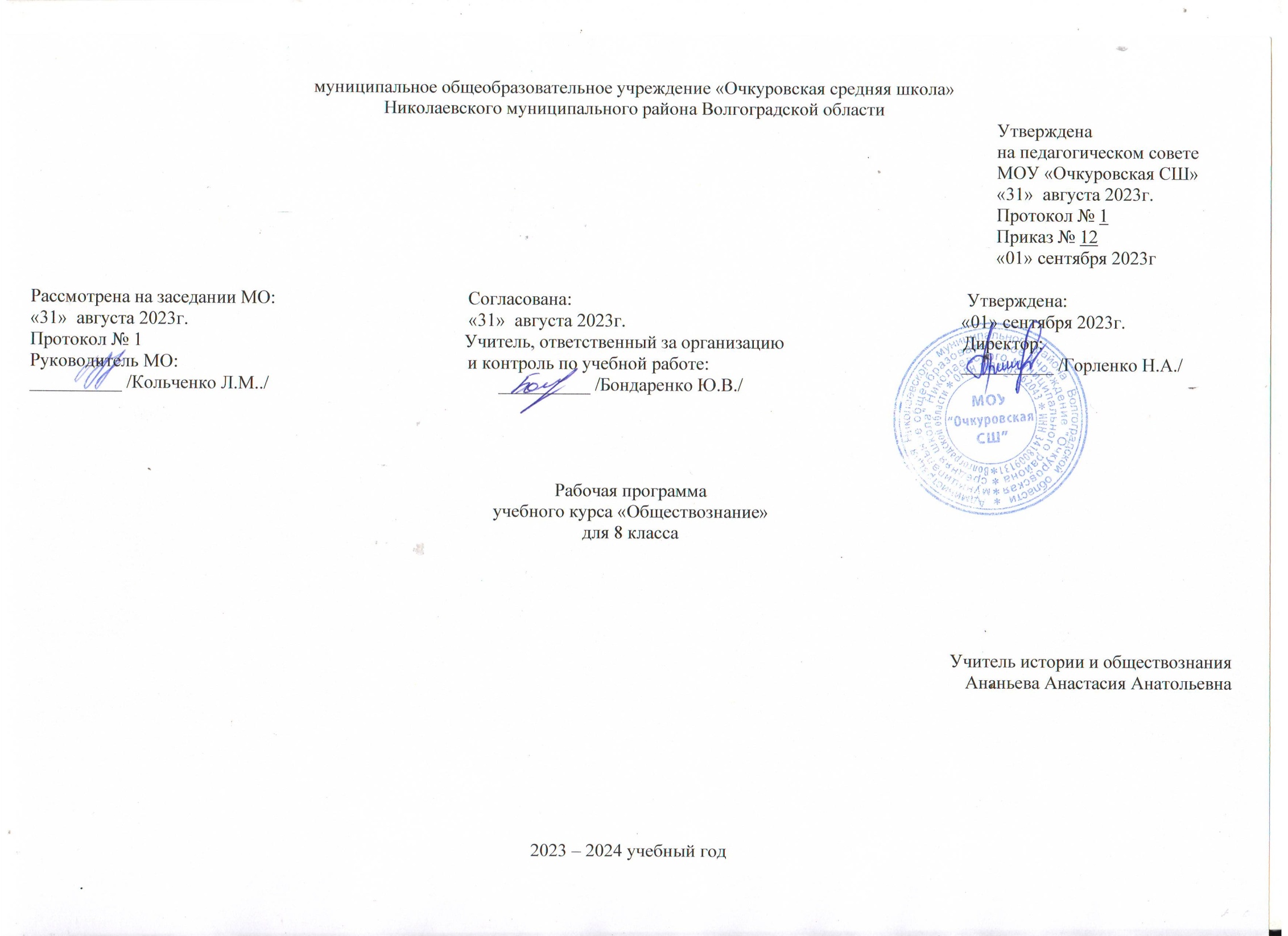 Федеральная рабочая программа по учебному предмету «Обществознание» (предметная область «Общественно-научные предметы») (далее соответственно – программа по обществознанию, обществознание) включает пояснительную записку, содержание обучения, планируемые результаты освоения программы по обществознанию, тематическое планирование.ПОЯСНИТЕЛЬНАЯ ЗАПИСКАПрограмма по обществознанию составлена на основе положений и требований к результатам освоения основной образовательной программы, представленных в ФГОС ООО, в соответствии с Концепцией преподавания учебного предмета«Обществознание», а также с учётом федеральной рабочей программы воспитания и подлежит непосредственному применению при реализации обязательной части ООП ООО.Обществознание играет ведущую роль в выполнении образовательной организацией функции интеграции молодёжи в современное общество: учебный предмет позволяет последовательно раскрывать обучающимся подросткового возраста особенности современного общества, различные аспекты взаимодействия в современных условиях людей друг с другом, с основными институтами государства и гражданского общества, регулирующие эти взаимодействия социальные нормы.Изучение обществознания, включающего знания о российском обществе и направлениях его развития в современных условиях, об основах конституционного строя нашей страны, правах и обязанностях человека и гражданина, способствует воспитанию российской гражданской идентичности, готовности к служению Отечеству, приверженности национальным ценностям.Привлечение при изучении обществознания различных источников социальной информации помогает обучающимся освоить язык современной культурной, социально-экономической и политической коммуникации, вносит свой вклад в формирование метапредметных умений извлекать необходимые сведения, осмысливать, преобразовывать и применять их.Изучение обществознания содействует вхождению обучающихся в мир культуры и общественных ценностей и в то же время открытию и утверждению собственного «Я», формированию способности к рефлексии, оценке своих возможностей и осознанию своего места в обществе.Целями обществоведческого образования на уровне основного общего образования являются:воспитание общероссийской идентичности, патриотизма, гражданственности, социальной ответственности, правового самосознания, приверженности базовым ценностям нашего народа;развитие у обучающихся понимания приоритетности общенациональных интересов, приверженности правовым принципам, закреплённым в Конституции Российской Федерации и законодательстве Российской Федерации;развитие личности на исключительно   важном   этапе её   социализации ‒ в подростковом возрасте, становление её духовно-нравственной, политической и правовой культуры, социального поведения, основанного на уважении закона и правопорядка, развитие интереса к изучению социальных и гуманитарных дисциплин; способности к личному самоопределению, самореализации, самоконтролю; мотивации к высокопроизводительной, наукоёмкой трудовой деятельности;формирование у обучающихся целостной картины общества, адекватной современному уровню знаний и доступной по содержанию для обучающихся подросткового возраста; освоение обучающимися знаний об основных сферах человеческой деятельности, социальных институтах, нормах, регулирующих общественные отношения, необходимые для взаимодействия с социальной средой и выполнения типичных социальных ролей человека и гражданина;владение   умениями    функционально    грамотного    человека    (получать из разнообразных источников и критически осмысливать социальную информацию, систематизировать, анализировать полученные данные; освоение способов познавательной, коммуникативной, практической деятельности, необходимых для участия в жизни гражданского общества и государства);создание условий для освоения обучающимися способов успешного взаимодействия с различными политическими, правовыми, финансово- экономическими и другими социальными институтами для реализации личностного потенциала в современном динамично развивающемся российском обществе;формирование    опыта    применения    полученных    знаний    и     умений для выстраивания отношений между людьми различных национальностей и вероисповеданий    в    общегражданской    и     в     семейно-бытовой     сферах; для соотнесения своих действий и действий других людей с нравственными ценностями и нормами поведения, установленными законом; содействия правовыми способами и средствами защите правопорядка в обществе.Обществознание изучается по 1 часу в неделю при 34 учебных неделях.Содержание учебного курса «Обществознание» (34 ч.)Глава I. Личность и общество. 7 ч.Что делает человека человеком? Отличие человека от других живых существ. Природное и общественное в человеке. Мышление и речь – специфические свойства человека. Способность человека к творчеству. Деятельность человека, её виды. Игра, учеба, труд. Сознание и деятельность. Познание человеком мира и самого себя. Человек, общество, природа. Что такое природа? Биосфера и ноосфера. Взаимодействие человека и окружающей среды. Место человека в мире природы. Человек и Вселенная.Общество как форма жизнедеятельности людей. Основные сферы общественной жизни, их взаимосвязь. Общественные отношения. Развитие общества. Социальные изменения и их формы. Развитие общества. Основные средства связи и коммуникации, их влияние на нашу жизнь. Человечество в XXI веке, тенденции развития, основные вызовы и угрозы. Глобальные проблемы современности. Как стать личностью. Личность. Социальные параметры личности. Индивидуальность человека. Качества сильной личности. Социализация индивида. Мировоззрение. Жизненные ценности и ориентиры.Глава II. Сфера духовной культуры. 8 ч.Сфера духовной жизни и её особенности. Культура личности и общества. Диалог культур как черта современного мира. Тенденции развития духовной культуры в современной России. Мораль. Основные ценности и нормы морали. Гуманизм. Патриотизм и гражданственность. Добро и зло – главные понятия. Критерии морального поведения. Долг и совесть. Объективные обязанности и моральная ответственность. Долг общественный и долг моральный. Совесть – внутренний самоконтроль человека. Моральный выбор – это ответственность. Свобода и ответственность. Моральные знания и практическое поведение. Нравственные чувства и самоконтроль. Образование. Значимость образования в условиях информационного общества. Непрерывность образования. Самообразование. Наука в современном обществе, её значение. Нравственные принципы труда ученого. Возрастание роли научных исследований в современном мире. Религия как одна из форм культуры. Роль религии в культурном развитии. Религиозные нормы. Религиозные организации и объединения, их роль в жизни современного общества. Свобода совести.Глава III. Социальная сфера. 5 ч.Социальная структура общества. Социальная неоднородность общества: причины и проявления. Социальное неравенство. Многообразие социальных общностей и групп. Социальная мобильность. Социальные конфликты и пути их разрешения. Изменения социальной структуры с переходом в постиндустриальное общество. Социальные статусы и роли. Социальная позиция человека в обществе: от чего она зависит. Ролевой репертуар личности. Гендерные различия: социальные роли мужчин и женщин. Изменение статуса с возрастом. Социальные роли подростков. Отношения между поколениями. Нации и межнациональные отношения. Этнические группы. Межнациональные отношения. Отношение к историческому прошлому, традициям, обычаям народа. Взаимодействие людей в многонациональном и многоконфессиональном обществе. Отклоняющееся поведение. Опасность наркомании и алкоголизма для человека и общества. Социальная значимость здорового образа жизни.Глава IV. Экономика. 12 ч.Экономика и её роль в жизни общества. Потребности и ресурсы. Ограниченность ресурсов и экономический выбор. Свободные и экономические блага. Альтернативная стоимость (цена выбора). Главные вопросы экономики. Что, как и для кого производить. Функции экономической системы. Типы экономических систем. Собственность. Право собственности. Формы собственности. Защита прав собственности. Рыночная экономика. Рынок. Рыночный механизм регулирования экономики. Спрос и предложение. Рыночное равновесие. Производство – основа экономики. Производство. Товары и услуги. Факторы производства. Разделение труда и специализация. Предпринимательская деятельность. Предпринимательство. Цели фирмы, её основные организационно-правовые формы. Современные формы предпринимательства. Малое предпринимательство и фермерское хозяйство. Роль государства в экономике. Экономические цели и функции государства. Государственный бюджет. Налоги, уплачиваемые гражданами. Распределение доходов. Распределение. Неравенство доходов Перераспределение доходов. Экономические меры социальной поддержки населения. Потребление. Семейное потребление. Прожиточный минимум. Страховые услуги, предоставляемые гражданам. Экономические основы защиты прав потребителя. Инфляция и семейная экономика. Реальные и номинальные доходы. Инфляция. Банковские услуги, предоставляемые гражданам. Формы сбережений граждан. Потребительский кредит. Безработица, её причины и последствия. Занятость и безработица. Причины безработицы. Экономические и социальные последствия безработицы. Роль государства в обеспечении занятости. Какие профессии востребованы на рынке труда. Мировое хозяйство и международная торговля. Мировое хозяйство. Международная торговля. Обменные курсы валют. Внешнеторговая политика.Итоговое повторение – 2 ч.ПЛАНИРУЕМЫЕ РЕЗУЛЬТАТЫ ОСВОЕНИЯ ПРОГРАММЫ ПО ОБЩЕСТВОЗНАНИЮ НА УРОВНЕ ОСНОВНОГО ОБЩЕГО ОБРАЗОВАНИЯЛИЧНОСТНЫЕ РЕЗУЛЬТАТЫЛичностные результаты изучения обществознания воплощают традиционные российские   социокультурные   и   духовно-нравственные    ценности,   принятые в обществе нормы поведения, отражают готовность обучающихся руководствоваться ими в жизни,   во   взаимодействии   с   другими   людьми, при принятии собственных решений. Они достигаются в единстве учебной и воспитательной деятельности в процессе развития у обучающихся установки на решение практических задач социальной направленности и опыта конструктивного социального поведения по основным направлениям воспитательной деятельности, в том числе в части:гражданского воспитания:готовность к выполнению обязанностей гражданина и реализации его прав, уважение прав, свобод и законных интересов других людей, активное участие в жизни семьи, образовательной организации, местного сообщества, родного края, страны, неприятие любых форм экстремизма, дискриминации, понимание роли различных социальных институтов в жизни человека, представление об основных правах, свободах и обязанностях гражданина, социальных нормах и правилах межличностных отношений в поликультурном и многоконфессиональном обществе, представление о способах противодействия коррупции; готовность к разнообразной созидательной деятельности, стремление к взаимопониманию и взаимопомощи; активное участие в самоуправлении в образовательной организации; готовность к участию в гуманитарной деятельности (волонтёрство, помощь людям, нуждающимся в ней);патриотического воспитания:осознание российской гражданской идентичности в поликультурном и многоконфессиональном обществе, проявление интереса к познанию родного языка, истории, культуры Российской Федерации, своего края, народов России, ценностное отношение к достижениям своей Родины ‒ России, к науке, искусству, спорту, технологиям, боевым   подвигам   и трудовым   достижениям народа,   уважение к символам России, государственным праздникам, историческому, природному наследию и памятникам, традициям разных народов, проживающих в родной стране;духовно-нравственного воспитания:ориентация на моральные ценности и нормы в ситуациях нравственного выбора, готовность оценивать своё поведение и поступки, поведение и поступки других людей с позиции нравственных и правовых норм с учётом осознания последствий поступков; активное неприятие асоциальных поступков; свобода иответственность личности в условиях индивидуального и общественного пространства;эстетического воспитания:восприимчивость к разным видам искусства, традициям и творчеству своего и других народов, понимание эмоционального воздействия искусства, осознание важности художественной культуры как средства коммуникации и самовыражения, понимание ценности отечественного и мирового искусства, этнических    культурных    традиций    и    народного    творчества,     стремление к самовыражению в разных видах искусства;физического воспитания, формирования культуры здоровья и эмоционального благополучия:осознание ценности жизни; ответственное отношение к своему здоровью и установка на здоровый образ жизни, осознание последствий и неприятие вредных привычек (употребление алкоголя, наркотиков, курение) и иных форм вреда для физического и психического здоровья; соблюдение правил безопасности, в том числе навыки безопасного поведения в интернет-среде, способность адаптироваться к стрессовым ситуациям и меняющимся социальным, информационным и природным условиям, в том числе осмысляя собственный опыт и выстраивая дальнейшие цели, умение принимать себя и других, не осуждая, сформированность навыков рефлексии, признание своего права на ошибку и такого же права другого человека;трудового воспитания:установка на активное участие в решении практических задач (в рамках семьи, образовательной организации, города, края) технологической и социальной направленности, способность инициировать, планировать и самостоятельно выполнять такого рода деятельность, интерес к практическому изучению профессий и труда различного рода, в том числе на основе применения изучаемого предметного знания; осознание важности обучения на протяжении всей жизни для успешной профессиональной деятельности и развитие необходимых умений для этого, уважение к труду и результатам трудовой деятельности, осознанный выбор и построение индивидуальной траектории образования и жизненных планов с учётом личных и общественных интересов и потребностей;экологического воспитания:ориентация на применение знаний из социальных и естественных наук для решения задач в области окружающей среды, планирования поступков и оценка возможных последствий своих действий для окружающей среды; повышение уровня экологической культуры, осознание глобального характера экологических проблем и путей их решения; активное неприятие действий, приносящих вред окружающей среде; осознание своей роли как гражданина и потребителя в условиях взаимосвязи природной, технологической и социальной сред, готовность к участию в практической деятельности экологической направленности;ценности научного познания:ориентация в деятельности на современную систему научных представлений об   основных   закономерностях   развития    человека,    природы    и    общества, о взаимосвязях человека с природной и социальной средой; овладение языковой и читательской культурой как средством познания мира, овладение основными навыками исследовательской деятельности, установка на осмысление опыта, наблюдений, поступков и стремление совершенствовать пути достижения индивидуального и коллективного благополучияадаптации обучающегося к изменяющимся условиям социальной и природной среды:освоение обучающимися социального опыта, основных социальных ролей, соответствующих ведущей деятельности возраста, норм и правил общественного поведения, форм социальной жизни в группах и сообществах, включая семью, группы, сформированные по профессиональной деятельности, а также в рамках социального взаимодействия с людьми из другой культурной среды;способность обучающихся во взаимодействии в условиях неопределённости, открытость опыту и знаниям других;способность действовать в условиях неопределённости, открытость опыту и знаниям других, повышать уровень своей компетентности через практическую деятельность, в том числе умение учиться у других людей; осознавать в совместной деятельности новые знания, навыки и компетенции из опыта других;навык выявления и связывания образов, способность формирования новых знаний, в том числе   способность   формулировать   идеи, понятия,   гипотезы об объектах и явлениях, в том числе ранее неизвестных, осознавать дефицит собственных знаний и компетентностей, планировать своё развитие;умение распознавать конкретные примеры понятия по характерным признакам, выполнять операции в соответствии с определением и простейшими свойствами понятия, конкретизировать понятие примерами, использовать понятие и его свойства при решении задач (далее ‒ оперировать понятиями), а также оперировать терминами и представлениями в области концепции устойчивого развития;умение анализировать и выявлять взаимосвязи природы, общества и экономики;умение оценивать свои действия с учётом влияния на окружающую среду, достижений целей и преодоления вызовов, возможных глобальных последствий;способность обучающихся осознавать стрессовую ситуацию, оценивать происходящие изменения и их последствия, воспринимать стрессовую ситуацию как вызов, требующий контрмер;оценивать ситуацию стресса, корректировать принимаемые решения и действия, формулировать и оценивать риски и последствия, формировать опыт, уметь находить позитивное в произошедшей ситуации; быть готовым действовать в отсутствие гарантий успеха.МЕТАПРЕДМЕТНЫЕ РЕЗУЛЬТАТЫВ результате изучения обществознания на уровне основного общего образования у обучающегося будут сформированы познавательные универсальные учебные действия, коммуникативные универсальные учебные действия, регулятивные универсальные учебные действия, совместная деятельность.Познавательные универсальные учебные действияБазовые логические действия:выявлять и характеризовать существенные признаки социальных явлений и процессов;устанавливать существенный признак классификации социальных фактов, основания для их обобщения и сравнения, критерии проводимого анализа;с учётом предложенной задачи выявлять закономерности и противоречия в рассматриваемых фактах, данных и наблюдениях;предлагать критерии для выявления закономерностей и противоречий;выявлять	дефицит	информации,	данных,	необходимых	для	решения поставленной задачи;выявлять причинно-следственные связи при изучении явлений и процессов; делать	выводы	с	использованием	дедуктивных	и	индуктивныхумозаключений,	умозаключений	по	аналогии,	формулировать	гипотезы о взаимосвязях;самостоятельно выбирать способ решения учебной задачи (сравнивать несколько вариантов решения, выбирать наиболее подходящий с учётом самостоятельно выделенных критериев).осознавать невозможность контролировать всё вокруг.Базовые исследовательские действия:использовать вопросы как исследовательский инструмент познания; формулировать вопросы, фиксирующие разрыв между реальным ижелательным состоянием ситуации, объекта, самостоятельно устанавливать искомое и данное;формулировать гипотезу об истинности собственных суждений и суждений других, аргументировать свою позицию, мнение;проводить по самостоятельно составленному плану небольшое исследование по установлению особенностей объекта изучения, причинно-следственных связей и зависимостей объектов между собой;оценивать на применимость и достоверность информацию, полученную в ходе исследования;самостоятельно формулировать обобщения и выводы по результатам проведённого наблюдения, исследования, владеть инструментами оценки достоверности полученных выводов и обобщений;прогнозировать возможное дальнейшее развитие процессов, событий и их последствия в аналогичных или сходных ситуациях, выдвигать предположения об их развитии в новых условиях и контекстах.Работа с информацией:применять различные методы, инструменты и запросы при поиске и отборе информации или данных из источников с учётом предложенной учебной задачи и заданных критериев;выбирать, анализировать, систематизировать и интерпретировать информацию различных видов и форм представления;находить сходные аргументы (подтверждающие или опровергающие одну и ту же идею, версию) в различных информационных источниках;самостоятельно выбирать оптимальную форму представления информации; оценивать надёжность информации по критериям, предложеннымпедагогическим работником или сформулированным самостоятельно; эффективно запоминать и систематизировать информацию.Коммуникативные универсальные учебные действиявоспринимать и формулировать суждения, выражать эмоции в соответствии с целями и условиями общения;выражать себя (свою точку зрения) в устных и письменных текстах; распознавать невербальные средства общения, понимать значениесоциальных знаков, знать и распознавать предпосылки конфликтных ситуаций и смягчать конфликты, вести переговоры;понимать     намерения     других,     проявлять     уважительное     отношение к собеседнику и в корректной форме формулировать свои возражения;в ходе диалога и (или) дискуссии задавать вопросы по существу обсуждаемой темы и высказывать идеи, нацеленные на решение задачи и поддержание благожелательности общения;сопоставлять свои суждения с суждениями других участников диалога, обнаруживать различие и сходство позиций;публично представлять результаты выполненного исследования, проекта; самостоятельно выбирать формат выступления с учётом задач презентации иособенностей аудитории и в соответствии с ним составлять устные и письменные тексты с использованием иллюстративных материалов.Регулятивные универсальные учебные действияСамоорганизация:выявлять проблемы для решения в жизненных и учебных ситуациях; ориентироваться в различных подходах принятия решений (индивидуальное,принятие решения в группе, принятие решений в группе);самостоятельно составлять алгоритм решения задачи (или его часть), выбирать способ решения учебной задачи с учётом имеющихся ресурсов и собственных возможностей, аргументировать предлагаемые варианты решений;составлять план действий (план реализации намеченного алгоритма решения), корректировать предложенный алгоритм с учётом   получения новых знаний об изучаемом объекте;делать выбор и брать ответственность за решение.Самоконтроль, эмоциональный интеллект:владеть способами самоконтроля, самомотивации и рефлексии; давать адекватную оценку ситуации и предлагать план её изменения;учитывать контекст и предвидеть трудности, которые могут возникнуть при решении учебной задачи, адаптировать решение к меняющимся обстоятельствам;объяснять причины достижения (недостижения) результатов деятельности, давать    оценку     приобретённому     опыту,     уметь     находить     позитивное в произошедшей ситуации;вносить коррективы в деятельность на основе новых обстоятельств, изменившихся ситуаций, установленных ошибок, возникших трудностей;оценивать соответствие результата цели и условиям;различать, называть и управлять собственными эмоциями и эмоциями других; выявлять и анализировать причины эмоций;ставить себя на место другого человека, понимать мотивы и намерения другого;регулировать способ выражения эмоций;осознанно относиться к другому человеку, его мнению; признавать своё право на ошибку и такое же право другого; принимать себя и других, не осуждая;открытость себе и другим.Совместная деятельностьпонимать и использовать преимущества командной и индивидуальной работы при решении конкретной проблемы, обосновывать необходимость применения групповых форм взаимодействия при решении поставленной задачи;принимать цель совместной деятельности, коллективно строить действия по её достижению: распределять роли, договариваться, обсуждать процесс и результат совместной работы;уметь обобщать мнения нескольких людей, проявлять готовность руководить, выполнять поручения, подчиняться;планировать организацию совместной работы, определять свою роль (с учётом предпочтений и возможностей всех участников взаимодействия), распределять задачи между членами команды, участвовать в групповых формах работы (обсуждения, обмен мнений, «мозговые штурмы» и иные);выполнять свою часть работы, достигать качественного результата по своему направлению и координировать свои действия с другими членами команды;оценивать качество своего вклада в общий продукт по критериям, самостоятельно сформулированным участниками взаимодействия; сравнивать результаты с исходной задачей и вклад каждого члена команды в достижение результатов,   разделять    сферу    ответственности    и    проявлять    готовность к предоставлению отчёта перед группой.ПРЕДМЕТНЫЕ РЕЗУЛЬТАТЫПредметные результаты освоения программы по обществознанию на уровне основного общего образования должны обеспечивать:освоение и применение системы знаний о социальных свойствах человека, особенностях его взаимодействия с другими людьми, важности семьи как базового социального института, характерных чертах общества; содержании и значении социальных норм, регулирующих общественные отношения, включая правовые нормы, регулирующие типичные для несовершеннолетнего и членов его семьи общественные отношения (в том числе нормы гражданского, трудового и семейного права, основы налогового законодательства), процессах и явлениях в экономической (в области макро- и микроэкономики), социальной, духовной и политической сферах жизни общества; основах конституционного строя и организации государственной власти в Российской Федерации, правовом статусе гражданина Российской Федерации (в том числе несовершеннолетнего), системе образования в Российской Федерации; основах государственной бюджетной и денежно-кредитной, социальной политики, политики в сфере культуры и образования, противодействии коррупции в Российской Федерации, обеспечении безопасности личности, общества и государства, в том числе от терроризма и экстремизма;умение характеризовать традиционные российские духовно-нравственные ценности (в том числе защита человеческой жизни, прав и свобод человека, семья, созидательный труд, служение Отечеству, нормы морали и нравственности, гуманизм, милосердие, справедливость, взаимопомощь, коллективизм, историческое единство народов России, преемственность истории нашей Родины), государство как социальный институт;умение приводить примеры (в том числе моделировать ситуации) деятельности людей, социальных объектов, явлений, процессов определённого типа в различных сферах общественной жизни, их структурных элементов и проявлений основных функций; разного типа социальных отношений, ситуаций, регулируемых различными видами социальных норм, в том числе связанных с правонарушениями и наступлением юридической ответственности, связи политических потрясений и социально-экономического кризиса в государстве;умение классифицировать по разным признакам (в том числе устанавливать существенный признак классификации) социальные объекты, явления, процессы, относящиеся к различным сферам общественной жизни, их существенные признаки, элементы и основные функции;умение сравнивать (в том числе устанавливать основания для сравнения) деятельность людей, социальные объекты, явления, процессы в различных сферах общественной жизни, их элементы и основные функции;умение устанавливать и объяснять взаимосвязи социальных объектов, явлений, процессов в различных сферах общественной жизни, их элементов и основных функций, включая взаимодействия общества и природы, человека и   общества,   сфер    общественной    жизни,    гражданина    и    государства; связи     политических     потрясений     и     социально-экономических     кризисов в государстве;умение использовать полученные знания для объяснения (устного и письменного) сущности, взаимосвязей явлений, процессов социальной действительности, в том числе для аргументированного объяснения роли информации и информационных технологий в современном мире, социальной и личной значимости здорового образа жизни, роли непрерывного образования, опасности наркомании и алкоголизма для человека и общества; необходимости правомерного налогового поведения, противодействия коррупции, проведения в   отношении   нашей   страны    международной    политики    «сдерживания»; для   осмысления   личного   социального   опыта   при   исполнении   типичных для несовершеннолетнего социальных ролей;умение с опорой на обществоведческие знания, факты общественной жизни и личный социальный опыт определять и аргументировать с точки зрения социальных ценностей и норм своё отношение к явлениям, процессам социальной действительности;умение   решать    в    рамках    изученного    материала    познавательные и практические задачи, отражающие выполнение типичных для несовершеннолетнего социальных ролей, типичные социальные взаимодействия в различных сферах общественной жизни, в том числе процессы формирования, накопления и инвестирования сбережений;овладение смысловым чтением текстов обществоведческой тематики, в том числе извлечений из Конституции Российской Федерации и других нормативных правовых актов; умение составлять на их основе план, преобразовывать текстовую информацию в модели (таблицу, диаграмму, схему) и преобразовывать предложенные модели в текст;овладение приёмами поиска и извлечения социальной информации (текстовой, графической, аудиовизуальной) по заданной теме из различных адаптированных источников (в том числе учебных материалов) и публикаций средств массовой информации (далее ‒ СМИ) с соблюдением правил информационной безопасности при работе в Интернете;умение анализировать, обобщать, систематизировать, конкретизировать и критически оценивать социальную информацию, включая экономико- статистическую, из адаптированных источников (в том числе учебных материалов) и публикаций СМИ, соотносить её с собственными знаниями о моральном и правовом регулировании поведения человека, личным социальным опытом, используя обществоведческие знания, формулировать выводы, подкрепляя их аргументами;умение оценивать собственные поступки   и   поведение других людей с точки зрения их соответствия моральным, правовым и иным видам социальных норм, экономической рациональности (включая вопросы, связанные с личными финансами и предпринимательской деятельностью, для оценки рисков осуществления финансовых махинаций, применения недобросовестных практик), осознание неприемлемости всех форм антиобщественного поведения;приобретение опыта использования полученных знаний, включая основы финансовой грамотности, в практической (включая выполнение проектов индивидуально и в группе) деятельности, в повседневной жизни для реализации и защиты прав человека и гражданина, прав потребителя (в том числе потребителя финансовых услуг) и осознанного выполнения   гражданских   обязанностей, для анализа потребления домашнего хозяйства, составления личного финансового плана,    для     выбора     профессии     и     оценки     собственных     перспектив в профессиональной сфере, а также опыта публичного представления результатов своей деятельности в соответствии с темой и ситуацией общения, особенностями аудитории и регламентом;приобретение опыта самостоятельного заполнения формы (в том числе электронной) и составления простейших документов (заявления, обращения, декларации, доверенности, личного финансового плана, резюме);приобретение опыта осуществления совместной, включая взаимодействие с людьми другой культуры, национальной и религиозной принадлежности на основе национальных ценностей современного российского общества (гуманистических и демократических ценностей, идей мира и взаимопонимания между народами, людьми разных культур), осознание ценности культуры и традиций народов России.К концу обучения в 8 классе обучающийся получит следующие предметные результаты по отдельным темам программы по обществознанию:Человек в экономических отношениях:осваивать и применять знания об экономической жизни общества, её основных проявлениях, экономических системах, собственности, механизме рыночного регулирования экономики, финансовых отношениях, роли государства в экономике, видах налогов, основах государственной бюджетной и денежно- кредитной политики, о влиянии государственной политики на развитие конкуренции;характеризовать способы координации хозяйственной жизни в различных экономических системах, объекты спроса и предложения на рынке труда и финансовом рынке; функции денег;приводить примеры способов повышения эффективности производства; деятельности и проявления основных функций различных финансовых посредников, использования способов повышения эффективности производства;классифицировать (в том числе устанавливать существенный признак классификации) механизмы государственного регулирования экономики;сравнивать различные способы хозяйствования;устанавливать и объяснять связи политических потрясений и социально- экономических кризисов в государстве;использовать полученные знания для объяснения причин достижения (недостижения) результатов экономической деятельности; для объяснения основных механизмов государственного регулирования экономики, государственной политики по развитию конкуренции, социально-экономической роли и функций предпринимательства, причин и последствий безработицы, необходимости правомерного налогового поведения;определять и аргументировать с точки зрения социальных ценностей и с опорой на обществоведческие знания, факты общественной жизни своё отношение к предпринимательству и развитию собственного бизнеса;решать познавательные и практические задачи, связанные с осуществлением экономических действий, на основе рационального выбора в условиях ограниченных ресурсов, с использованием различных способов повышения эффективности производства, отражающие типичные ситуации и социальные взаимодействия в сфере экономической деятельности; отражающие процессы;овладевать смысловым чтением, преобразовывать текстовую экономическую информацию в модели (таблица, схема, график и другое), в том числе о свободных и экономических благах, о видах и формах предпринимательской деятельности, экономических и социальных последствиях безработицы;извлекать информацию из адаптированных источников, публикаций СМИ и информационно-телекоммуникационной сети «Интернет» о тенденциях развития экономики в нашей стране, о борьбе с различными формами финансового мошенничества;анализировать, обобщать, систематизировать, конкретизировать и критически оценивать   социальную   информацию,    включая    экономико-статистическую, из адаптированных источников (в том числе учебных материалов) и публикаций СМИ, соотносить её с личным социальным опытом; используя обществоведческие знания, формулировать выводы, подкрепляя их аргументами;оценивать собственные поступки и поступки других людей с точки зрения их экономической рациональности (сложившиеся модели поведения производителей и потребителей; граждан, защищающих свои экономические интересы; практики осуществления   экономических   действий    на   основе   рационального   выбора в условиях ограниченных ресурсов; использования различных способов повышения эффективности производства, распределения семейных ресурсов, для оценки рисков осуществления финансовых мошенничеств, применения недобросовестных практик);приобретать опыт использования знаний, включая основы финансовой грамотности, в практической деятельности и повседневной жизни для анализа потребления домашнего хозяйства, структуры семейного бюджета, составления личного финансового плана; для выбора профессии и оценки собственных перспектив в профессиональной сфере; выбора форм сбережений; для реализации и защиты прав потребителя (в том числе финансовых услуг), осознанного выполнения гражданских обязанностей, выбора профессии и оценки собственных перспектив в профессиональной сфере;приобретать опыт составления простейших документов (личный финансовый план, заявление, резюме);осуществлять совместную деятельность, включая взаимодействие с людьми другой культуры, национальной и религиозной принадлежности, на основе гуманистических ценностей, взаимопонимания между людьми разных культур.Человек в мире культуры:осваивать и применять знания о процессах и явлениях в духовной жизни общества, о науке и образовании, системе образования в Российской Федерации, о религии, мировых религиях, об искусстве и его видах; об информации как важном ресурсе современного общества;характеризовать духовно-нравственные ценности (в том числе нормы морали и нравственности, гуманизм, милосердие, справедливость) нашего общества, искусство как сферу деятельности, информационную культуру и информационную безопасность;приводить примеры политики российского государства в сфере культуры и образования; влияния образования на социализацию личности; правил информационной безопасности;классифицировать по разным признакам формы и виды культуры;сравнивать формы культуры, естественные и социально-гуманитарные науки, виды искусств;устанавливать и объяснять взаимосвязь развития духовной культуры и формирования личности, взаимовлияние науки и образования;использовать полученные знания для объяснения роли непрерывного образования;определять и аргументировать с точки зрения социальных ценностей и с опорой на обществоведческие знания, факты общественной жизни своё отношение к информационной культуре и информационной безопасности, правилам безопасного поведения в Интернете;решать познавательные и практические задачи, касающиеся форм и многообразия духовной культуры;овладевать смысловым чтением текстов по проблемам развития современной культуры, составлять план, преобразовывать текстовую информацию в модели (таблицу, диаграмму, схему) и преобразовывать предложенные модели в текст;осуществлять поиск информации об ответственности современных учёных, о религиозных объединениях в Российской Федерации, о роли искусства в жизни человека и общества, о видах мошенничества в Интернете в разных источниках информации;анализировать, систематизировать, критически оценивать и обобщать социальную информацию, представленную в разных формах (описательную, графическую, аудиовизуальную), при изучении культуры, науки и образования;оценивать собственные поступки, поведение людей в духовной сфере жизни общества;использовать полученные знания для публичного представления результатов своей деятельности в сфере духовной культуры в соответствии с особенностями аудитории и регламентом;приобретать опыт осуществления совместной деятельности при изучении особенностей разных культур, национальных и религиозных ценностей.Тематическое планирование№ п/пТема урокаКоличествочасовПланируемые результатыДатаДатаПримечание№ п/пТема урокаКоличествочасовПланируемые результатыпланфактПримечаниеГлава I. Личность и обществоГлава I. Личность и обществоГлава I. Личность и обществоГлава I. Личность и обществоГлава I. Личность и обществоГлава I. Личность и обществоГлава I. Личность и общество1ВведениеЧто делает человека человеком 1Предметные: Умение определять понятия, создавать обобщения, устанавливать аналогии, классифицировать, самостоятельно выбирать основания и критерии для классификации, устанавливать причинно-следственные связи, строить логическое рассуждение, умозаключение (индуктивное, дедуктивное и по аналогии) и делать выводы; умение применять полученные знания  и преобразовывать знаки и символы, модели и схемы для решения учебных и познавательных задач;Метапредметные: Называть науки, изучающие общество, их особенности, связи. Характеризовать   учебник,   ориентироваться в нем. Уметь работать в малых группах для решения учебных задач. Уметь: составлять таблицы; выполнять проблемные задания; моделировать ситуации и анализировать их. Объяснять взаимосвязь человека, природы,  общества,  иллюстрировать  конкретными примерами. Характеризовать признаки индивидуальности, индивида и личности, типы мировоззрения, этапы социализации личности сущность общечеловеческих ценностей, сферы жизнедеятельности общества и государства, роль социальных норм в жизни общества. Суть эволюционного развития общества, закономерности общественных изменений, противоречия и перспективы в развитии человечества. Влияние современного общества на индивида.Личностные: Формирование ответственного отношения к учению, готовности и способности обучающихся к саморазвитию и самообразованию на основе мотивации к обучению и познанию, формирование нравственных чувств и нравственного поведения, осознанного и ответственного отношения к собственным поступкам. Воспитание российской гражданской идентичности: патриотизма, любви и уважения к Отечеству, чувства гордости за свою Родину, прошлое и настоящее многонационального народа России; осознание своей этнической принадлежности, знание истории, языка, культуры своего народа, своего края, основ культурного наследия народов России и человечества; усвоение гуманистических, демократических и традиционных ценностей многонационального российского общества; воспитание чувства ответственности2Человек, общество и природа.1Предметные: Умение определять понятия, создавать обобщения, устанавливать аналогии, классифицировать, самостоятельно выбирать основания и критерии для классификации, устанавливать причинно-следственные связи, строить логическое рассуждение, умозаключение (индуктивное, дедуктивное и по аналогии) и делать выводы; умение применять полученные знания  и преобразовывать знаки и символы, модели и схемы для решения учебных и познавательных задач;Метапредметные: Называть науки, изучающие общество, их особенности, связи. Характеризовать   учебник,   ориентироваться в нем. Уметь работать в малых группах для решения учебных задач. Уметь: составлять таблицы; выполнять проблемные задания; моделировать ситуации и анализировать их. Объяснять взаимосвязь человека, природы,  общества,  иллюстрировать  конкретными примерами. Характеризовать признаки индивидуальности, индивида и личности, типы мировоззрения, этапы социализации личности сущность общечеловеческих ценностей, сферы жизнедеятельности общества и государства, роль социальных норм в жизни общества. Суть эволюционного развития общества, закономерности общественных изменений, противоречия и перспективы в развитии человечества. Влияние современного общества на индивида.Личностные: Формирование ответственного отношения к учению, готовности и способности обучающихся к саморазвитию и самообразованию на основе мотивации к обучению и познанию, формирование нравственных чувств и нравственного поведения, осознанного и ответственного отношения к собственным поступкам. Воспитание российской гражданской идентичности: патриотизма, любви и уважения к Отечеству, чувства гордости за свою Родину, прошлое и настоящее многонационального народа России; осознание своей этнической принадлежности, знание истории, языка, культуры своего народа, своего края, основ культурного наследия народов России и человечества; усвоение гуманистических, демократических и традиционных ценностей многонационального российского общества; воспитание чувства ответственности3Общество как форма жизнедеятельности людей. Развитие общества.1Предметные: Умение определять понятия, создавать обобщения, устанавливать аналогии, классифицировать, самостоятельно выбирать основания и критерии для классификации, устанавливать причинно-следственные связи, строить логическое рассуждение, умозаключение (индуктивное, дедуктивное и по аналогии) и делать выводы; умение применять полученные знания  и преобразовывать знаки и символы, модели и схемы для решения учебных и познавательных задач;Метапредметные: Называть науки, изучающие общество, их особенности, связи. Характеризовать   учебник,   ориентироваться в нем. Уметь работать в малых группах для решения учебных задач. Уметь: составлять таблицы; выполнять проблемные задания; моделировать ситуации и анализировать их. Объяснять взаимосвязь человека, природы,  общества,  иллюстрировать  конкретными примерами. Характеризовать признаки индивидуальности, индивида и личности, типы мировоззрения, этапы социализации личности сущность общечеловеческих ценностей, сферы жизнедеятельности общества и государства, роль социальных норм в жизни общества. Суть эволюционного развития общества, закономерности общественных изменений, противоречия и перспективы в развитии человечества. Влияние современного общества на индивида.Личностные: Формирование ответственного отношения к учению, готовности и способности обучающихся к саморазвитию и самообразованию на основе мотивации к обучению и познанию, формирование нравственных чувств и нравственного поведения, осознанного и ответственного отношения к собственным поступкам. Воспитание российской гражданской идентичности: патриотизма, любви и уважения к Отечеству, чувства гордости за свою Родину, прошлое и настоящее многонационального народа России; осознание своей этнической принадлежности, знание истории, языка, культуры своего народа, своего края, основ культурного наследия народов России и человечества; усвоение гуманистических, демократических и традиционных ценностей многонационального российского общества; воспитание чувства ответственности4Развитие  общества1Предметные: Умение определять понятия, создавать обобщения, устанавливать аналогии, классифицировать, самостоятельно выбирать основания и критерии для классификации, устанавливать причинно-следственные связи, строить логическое рассуждение, умозаключение (индуктивное, дедуктивное и по аналогии) и делать выводы; умение применять полученные знания  и преобразовывать знаки и символы, модели и схемы для решения учебных и познавательных задач;Метапредметные: Называть науки, изучающие общество, их особенности, связи. Характеризовать   учебник,   ориентироваться в нем. Уметь работать в малых группах для решения учебных задач. Уметь: составлять таблицы; выполнять проблемные задания; моделировать ситуации и анализировать их. Объяснять взаимосвязь человека, природы,  общества,  иллюстрировать  конкретными примерами. Характеризовать признаки индивидуальности, индивида и личности, типы мировоззрения, этапы социализации личности сущность общечеловеческих ценностей, сферы жизнедеятельности общества и государства, роль социальных норм в жизни общества. Суть эволюционного развития общества, закономерности общественных изменений, противоречия и перспективы в развитии человечества. Влияние современного общества на индивида.Личностные: Формирование ответственного отношения к учению, готовности и способности обучающихся к саморазвитию и самообразованию на основе мотивации к обучению и познанию, формирование нравственных чувств и нравственного поведения, осознанного и ответственного отношения к собственным поступкам. Воспитание российской гражданской идентичности: патриотизма, любви и уважения к Отечеству, чувства гордости за свою Родину, прошлое и настоящее многонационального народа России; осознание своей этнической принадлежности, знание истории, языка, культуры своего народа, своего края, основ культурного наследия народов России и человечества; усвоение гуманистических, демократических и традиционных ценностей многонационального российского общества; воспитание чувства ответственности5Как стать личностью1Предметные: Умение определять понятия, создавать обобщения, устанавливать аналогии, классифицировать, самостоятельно выбирать основания и критерии для классификации, устанавливать причинно-следственные связи, строить логическое рассуждение, умозаключение (индуктивное, дедуктивное и по аналогии) и делать выводы; умение применять полученные знания  и преобразовывать знаки и символы, модели и схемы для решения учебных и познавательных задач;Метапредметные: Называть науки, изучающие общество, их особенности, связи. Характеризовать   учебник,   ориентироваться в нем. Уметь работать в малых группах для решения учебных задач. Уметь: составлять таблицы; выполнять проблемные задания; моделировать ситуации и анализировать их. Объяснять взаимосвязь человека, природы,  общества,  иллюстрировать  конкретными примерами. Характеризовать признаки индивидуальности, индивида и личности, типы мировоззрения, этапы социализации личности сущность общечеловеческих ценностей, сферы жизнедеятельности общества и государства, роль социальных норм в жизни общества. Суть эволюционного развития общества, закономерности общественных изменений, противоречия и перспективы в развитии человечества. Влияние современного общества на индивида.Личностные: Формирование ответственного отношения к учению, готовности и способности обучающихся к саморазвитию и самообразованию на основе мотивации к обучению и познанию, формирование нравственных чувств и нравственного поведения, осознанного и ответственного отношения к собственным поступкам. Воспитание российской гражданской идентичности: патриотизма, любви и уважения к Отечеству, чувства гордости за свою Родину, прошлое и настоящее многонационального народа России; осознание своей этнической принадлежности, знание истории, языка, культуры своего народа, своего края, основ культурного наследия народов России и человечества; усвоение гуманистических, демократических и традиционных ценностей многонационального российского общества; воспитание чувства ответственности6-7Обобщение темы «Личность и общество»2Предметные: Умение определять понятия, создавать обобщения, устанавливать аналогии, классифицировать, самостоятельно выбирать основания и критерии для классификации, устанавливать причинно-следственные связи, строить логическое рассуждение, умозаключение (индуктивное, дедуктивное и по аналогии) и делать выводы; умение применять полученные знания  и преобразовывать знаки и символы, модели и схемы для решения учебных и познавательных задач;Метапредметные: Называть науки, изучающие общество, их особенности, связи. Характеризовать   учебник,   ориентироваться в нем. Уметь работать в малых группах для решения учебных задач. Уметь: составлять таблицы; выполнять проблемные задания; моделировать ситуации и анализировать их. Объяснять взаимосвязь человека, природы,  общества,  иллюстрировать  конкретными примерами. Характеризовать признаки индивидуальности, индивида и личности, типы мировоззрения, этапы социализации личности сущность общечеловеческих ценностей, сферы жизнедеятельности общества и государства, роль социальных норм в жизни общества. Суть эволюционного развития общества, закономерности общественных изменений, противоречия и перспективы в развитии человечества. Влияние современного общества на индивида.Личностные: Формирование ответственного отношения к учению, готовности и способности обучающихся к саморазвитию и самообразованию на основе мотивации к обучению и познанию, формирование нравственных чувств и нравственного поведения, осознанного и ответственного отношения к собственным поступкам. Воспитание российской гражданской идентичности: патриотизма, любви и уважения к Отечеству, чувства гордости за свою Родину, прошлое и настоящее многонационального народа России; осознание своей этнической принадлежности, знание истории, языка, культуры своего народа, своего края, основ культурного наследия народов России и человечества; усвоение гуманистических, демократических и традиционных ценностей многонационального российского общества; воспитание чувства ответственностиГлава II. Сфера духовной культурыГлава II. Сфера духовной культурыГлава II. Сфера духовной культурыГлава II. Сфера духовной культурыГлава II. Сфера духовной культурыГлава II. Сфера духовной культурыГлава II. Сфера духовной культуры8Сфера духовной жизни1 Предметные: Сущность понятия «культура», взгляды древних ученых о духовной сфере.Сущность понятий долг и совесть, их роль в жизни человека.Факторы, определяющие выбор человека и животного, взаимосвязь свободы и ответственности.Сущность структуры и роль образования в современном обществе, элементы образовательной системы РФ.Отличительные черты науки, ее возрастающую роль в жизни общества. Сущность религиозных представлений о мире и обществе, характерные черты религиозной веры.Метапредметные: Объяснять взаимосвязи изученных социальных объектов. Умение анализировать, обобщать, делать выводы, выполнять проблемные задания. Объяснять взаимосвязи изученных социальных объектов. Сравнивать мораль и нравственность решать познавательные и проблемные задачи. Умение анализировать, обобщать, работать со схемой, отвечать на проблемные вопросы, участвовать в дискуссии, прогнозировать, рассуждать, участвовать в дискуссии, высказывать и отстаивать свое мнение.Личностные: Формирование целостного мировоззрения, соответствующего современному уровню развития науки и общественной практики, учитывающего социальное, культурное, языковое, духовное многообразие современного мира. Развитие морального сознания и компетентности в решении моральных проблем на основе личностного выбора, формирование нравственных чувств и нравственного поведения, осознанного и ответственного отношения к собственным поступкам. Освоение социальных норм, правил поведения, ролей и форм социальной жизни в группах и сообществах, включая взрослые и социальные сообщества.9Мораль. Моральный выбор – это ответственность1 Предметные: Сущность понятия «культура», взгляды древних ученых о духовной сфере.Сущность понятий долг и совесть, их роль в жизни человека.Факторы, определяющие выбор человека и животного, взаимосвязь свободы и ответственности.Сущность структуры и роль образования в современном обществе, элементы образовательной системы РФ.Отличительные черты науки, ее возрастающую роль в жизни общества. Сущность религиозных представлений о мире и обществе, характерные черты религиозной веры.Метапредметные: Объяснять взаимосвязи изученных социальных объектов. Умение анализировать, обобщать, делать выводы, выполнять проблемные задания. Объяснять взаимосвязи изученных социальных объектов. Сравнивать мораль и нравственность решать познавательные и проблемные задачи. Умение анализировать, обобщать, работать со схемой, отвечать на проблемные вопросы, участвовать в дискуссии, прогнозировать, рассуждать, участвовать в дискуссии, высказывать и отстаивать свое мнение.Личностные: Формирование целостного мировоззрения, соответствующего современному уровню развития науки и общественной практики, учитывающего социальное, культурное, языковое, духовное многообразие современного мира. Развитие морального сознания и компетентности в решении моральных проблем на основе личностного выбора, формирование нравственных чувств и нравственного поведения, осознанного и ответственного отношения к собственным поступкам. Освоение социальных норм, правил поведения, ролей и форм социальной жизни в группах и сообществах, включая взрослые и социальные сообщества.10Долг и совесть1 Предметные: Сущность понятия «культура», взгляды древних ученых о духовной сфере.Сущность понятий долг и совесть, их роль в жизни человека.Факторы, определяющие выбор человека и животного, взаимосвязь свободы и ответственности.Сущность структуры и роль образования в современном обществе, элементы образовательной системы РФ.Отличительные черты науки, ее возрастающую роль в жизни общества. Сущность религиозных представлений о мире и обществе, характерные черты религиозной веры.Метапредметные: Объяснять взаимосвязи изученных социальных объектов. Умение анализировать, обобщать, делать выводы, выполнять проблемные задания. Объяснять взаимосвязи изученных социальных объектов. Сравнивать мораль и нравственность решать познавательные и проблемные задачи. Умение анализировать, обобщать, работать со схемой, отвечать на проблемные вопросы, участвовать в дискуссии, прогнозировать, рассуждать, участвовать в дискуссии, высказывать и отстаивать свое мнение.Личностные: Формирование целостного мировоззрения, соответствующего современному уровню развития науки и общественной практики, учитывающего социальное, культурное, языковое, духовное многообразие современного мира. Развитие морального сознания и компетентности в решении моральных проблем на основе личностного выбора, формирование нравственных чувств и нравственного поведения, осознанного и ответственного отношения к собственным поступкам. Освоение социальных норм, правил поведения, ролей и форм социальной жизни в группах и сообществах, включая взрослые и социальные сообщества.11Образование1 Предметные: Сущность понятия «культура», взгляды древних ученых о духовной сфере.Сущность понятий долг и совесть, их роль в жизни человека.Факторы, определяющие выбор человека и животного, взаимосвязь свободы и ответственности.Сущность структуры и роль образования в современном обществе, элементы образовательной системы РФ.Отличительные черты науки, ее возрастающую роль в жизни общества. Сущность религиозных представлений о мире и обществе, характерные черты религиозной веры.Метапредметные: Объяснять взаимосвязи изученных социальных объектов. Умение анализировать, обобщать, делать выводы, выполнять проблемные задания. Объяснять взаимосвязи изученных социальных объектов. Сравнивать мораль и нравственность решать познавательные и проблемные задачи. Умение анализировать, обобщать, работать со схемой, отвечать на проблемные вопросы, участвовать в дискуссии, прогнозировать, рассуждать, участвовать в дискуссии, высказывать и отстаивать свое мнение.Личностные: Формирование целостного мировоззрения, соответствующего современному уровню развития науки и общественной практики, учитывающего социальное, культурное, языковое, духовное многообразие современного мира. Развитие морального сознания и компетентности в решении моральных проблем на основе личностного выбора, формирование нравственных чувств и нравственного поведения, осознанного и ответственного отношения к собственным поступкам. Освоение социальных норм, правил поведения, ролей и форм социальной жизни в группах и сообществах, включая взрослые и социальные сообщества.12Наука в современном обществе1 Предметные: Сущность понятия «культура», взгляды древних ученых о духовной сфере.Сущность понятий долг и совесть, их роль в жизни человека.Факторы, определяющие выбор человека и животного, взаимосвязь свободы и ответственности.Сущность структуры и роль образования в современном обществе, элементы образовательной системы РФ.Отличительные черты науки, ее возрастающую роль в жизни общества. Сущность религиозных представлений о мире и обществе, характерные черты религиозной веры.Метапредметные: Объяснять взаимосвязи изученных социальных объектов. Умение анализировать, обобщать, делать выводы, выполнять проблемные задания. Объяснять взаимосвязи изученных социальных объектов. Сравнивать мораль и нравственность решать познавательные и проблемные задачи. Умение анализировать, обобщать, работать со схемой, отвечать на проблемные вопросы, участвовать в дискуссии, прогнозировать, рассуждать, участвовать в дискуссии, высказывать и отстаивать свое мнение.Личностные: Формирование целостного мировоззрения, соответствующего современному уровню развития науки и общественной практики, учитывающего социальное, культурное, языковое, духовное многообразие современного мира. Развитие морального сознания и компетентности в решении моральных проблем на основе личностного выбора, формирование нравственных чувств и нравственного поведения, осознанного и ответственного отношения к собственным поступкам. Освоение социальных норм, правил поведения, ролей и форм социальной жизни в группах и сообществах, включая взрослые и социальные сообщества.13Религия как  одна из  форм культуры1 Предметные: Сущность понятия «культура», взгляды древних ученых о духовной сфере.Сущность понятий долг и совесть, их роль в жизни человека.Факторы, определяющие выбор человека и животного, взаимосвязь свободы и ответственности.Сущность структуры и роль образования в современном обществе, элементы образовательной системы РФ.Отличительные черты науки, ее возрастающую роль в жизни общества. Сущность религиозных представлений о мире и обществе, характерные черты религиозной веры.Метапредметные: Объяснять взаимосвязи изученных социальных объектов. Умение анализировать, обобщать, делать выводы, выполнять проблемные задания. Объяснять взаимосвязи изученных социальных объектов. Сравнивать мораль и нравственность решать познавательные и проблемные задачи. Умение анализировать, обобщать, работать со схемой, отвечать на проблемные вопросы, участвовать в дискуссии, прогнозировать, рассуждать, участвовать в дискуссии, высказывать и отстаивать свое мнение.Личностные: Формирование целостного мировоззрения, соответствующего современному уровню развития науки и общественной практики, учитывающего социальное, культурное, языковое, духовное многообразие современного мира. Развитие морального сознания и компетентности в решении моральных проблем на основе личностного выбора, формирование нравственных чувств и нравственного поведения, осознанного и ответственного отношения к собственным поступкам. Освоение социальных норм, правил поведения, ролей и форм социальной жизни в группах и сообществах, включая взрослые и социальные сообщества.14-15Обобщение и систематизация по теме «Сфера духовной  культуры»2 Предметные: Сущность понятия «культура», взгляды древних ученых о духовной сфере.Сущность понятий долг и совесть, их роль в жизни человека.Факторы, определяющие выбор человека и животного, взаимосвязь свободы и ответственности.Сущность структуры и роль образования в современном обществе, элементы образовательной системы РФ.Отличительные черты науки, ее возрастающую роль в жизни общества. Сущность религиозных представлений о мире и обществе, характерные черты религиозной веры.Метапредметные: Объяснять взаимосвязи изученных социальных объектов. Умение анализировать, обобщать, делать выводы, выполнять проблемные задания. Объяснять взаимосвязи изученных социальных объектов. Сравнивать мораль и нравственность решать познавательные и проблемные задачи. Умение анализировать, обобщать, работать со схемой, отвечать на проблемные вопросы, участвовать в дискуссии, прогнозировать, рассуждать, участвовать в дискуссии, высказывать и отстаивать свое мнение.Личностные: Формирование целостного мировоззрения, соответствующего современному уровню развития науки и общественной практики, учитывающего социальное, культурное, языковое, духовное многообразие современного мира. Развитие морального сознания и компетентности в решении моральных проблем на основе личностного выбора, формирование нравственных чувств и нравственного поведения, осознанного и ответственного отношения к собственным поступкам. Освоение социальных норм, правил поведения, ролей и форм социальной жизни в группах и сообществах, включая взрослые и социальные сообщества.Глава III. Социальная сфера Глава III. Социальная сфера Глава III. Социальная сфера Глава III. Социальная сфера Глава III. Социальная сфера Глава III. Социальная сфера Глава III. Социальная сфера 16Социальная структура общества1Предметные: Объяснять сущность социальной структуры. Разъяснять на конкретных примерах   социальную   структуру общества. Классифицировать конфликты. Сравнивать пути решения социальных конфликтов. Давать определение понятий:  конфликт, субъекты конфликта, конфронтация, соперничество, конкуренция, компромисс, посредничество, переговоры, арбитраж, применение силы. Характеризовать   социальную   дифференциацию. Характеризовать  социальный  статус и  социальные отношения. Характеризовать поведение человека с точки зрения социального статуса. Характеризовать социальные роли подростка. Выделять в тексте оценочные суждения о социальном статусе и о социальной дифференциации. Метапредметные: Уметь  анализировать  социальный  образ, имидж личности. Объяснять поступки человека в соответствии с его социальной ролью. Объяснять причины межнациональных конфликтов. Анализировать     конкретные  межнациональные конфликты. Анализировать отклоняющееся поведение с точки зрения его опасности для общества, человекаЛичностные: Освоение социальных норм, правил поведения, ролей и форм социальной жизни в группах и сообществах, включая взрослые и социальные сообщества. Формирование осознанного, уважительного и доброжелательного отношения к другому человеку, его мнению, мировоззрению, культуре, языку, вере, гражданской позиции, истории, культуре, религии, традициям, языкам, ценностям народов России и народов мира; готовности и способности вести диалог с другими людьми и достигать в нём взаимопонимания. 17Социальные статусы и роли1Предметные: Объяснять сущность социальной структуры. Разъяснять на конкретных примерах   социальную   структуру общества. Классифицировать конфликты. Сравнивать пути решения социальных конфликтов. Давать определение понятий:  конфликт, субъекты конфликта, конфронтация, соперничество, конкуренция, компромисс, посредничество, переговоры, арбитраж, применение силы. Характеризовать   социальную   дифференциацию. Характеризовать  социальный  статус и  социальные отношения. Характеризовать поведение человека с точки зрения социального статуса. Характеризовать социальные роли подростка. Выделять в тексте оценочные суждения о социальном статусе и о социальной дифференциации. Метапредметные: Уметь  анализировать  социальный  образ, имидж личности. Объяснять поступки человека в соответствии с его социальной ролью. Объяснять причины межнациональных конфликтов. Анализировать     конкретные  межнациональные конфликты. Анализировать отклоняющееся поведение с точки зрения его опасности для общества, человекаЛичностные: Освоение социальных норм, правил поведения, ролей и форм социальной жизни в группах и сообществах, включая взрослые и социальные сообщества. Формирование осознанного, уважительного и доброжелательного отношения к другому человеку, его мнению, мировоззрению, культуре, языку, вере, гражданской позиции, истории, культуре, религии, традициям, языкам, ценностям народов России и народов мира; готовности и способности вести диалог с другими людьми и достигать в нём взаимопонимания. 18Нации и межнациональные отношения1Предметные: Объяснять сущность социальной структуры. Разъяснять на конкретных примерах   социальную   структуру общества. Классифицировать конфликты. Сравнивать пути решения социальных конфликтов. Давать определение понятий:  конфликт, субъекты конфликта, конфронтация, соперничество, конкуренция, компромисс, посредничество, переговоры, арбитраж, применение силы. Характеризовать   социальную   дифференциацию. Характеризовать  социальный  статус и  социальные отношения. Характеризовать поведение человека с точки зрения социального статуса. Характеризовать социальные роли подростка. Выделять в тексте оценочные суждения о социальном статусе и о социальной дифференциации. Метапредметные: Уметь  анализировать  социальный  образ, имидж личности. Объяснять поступки человека в соответствии с его социальной ролью. Объяснять причины межнациональных конфликтов. Анализировать     конкретные  межнациональные конфликты. Анализировать отклоняющееся поведение с точки зрения его опасности для общества, человекаЛичностные: Освоение социальных норм, правил поведения, ролей и форм социальной жизни в группах и сообществах, включая взрослые и социальные сообщества. Формирование осознанного, уважительного и доброжелательного отношения к другому человеку, его мнению, мировоззрению, культуре, языку, вере, гражданской позиции, истории, культуре, религии, традициям, языкам, ценностям народов России и народов мира; готовности и способности вести диалог с другими людьми и достигать в нём взаимопонимания. 19Отклоняющееся поведение1Предметные: Объяснять сущность социальной структуры. Разъяснять на конкретных примерах   социальную   структуру общества. Классифицировать конфликты. Сравнивать пути решения социальных конфликтов. Давать определение понятий:  конфликт, субъекты конфликта, конфронтация, соперничество, конкуренция, компромисс, посредничество, переговоры, арбитраж, применение силы. Характеризовать   социальную   дифференциацию. Характеризовать  социальный  статус и  социальные отношения. Характеризовать поведение человека с точки зрения социального статуса. Характеризовать социальные роли подростка. Выделять в тексте оценочные суждения о социальном статусе и о социальной дифференциации. Метапредметные: Уметь  анализировать  социальный  образ, имидж личности. Объяснять поступки человека в соответствии с его социальной ролью. Объяснять причины межнациональных конфликтов. Анализировать     конкретные  межнациональные конфликты. Анализировать отклоняющееся поведение с точки зрения его опасности для общества, человекаЛичностные: Освоение социальных норм, правил поведения, ролей и форм социальной жизни в группах и сообществах, включая взрослые и социальные сообщества. Формирование осознанного, уважительного и доброжелательного отношения к другому человеку, его мнению, мировоззрению, культуре, языку, вере, гражданской позиции, истории, культуре, религии, традициям, языкам, ценностям народов России и народов мира; готовности и способности вести диалог с другими людьми и достигать в нём взаимопонимания. 20Обобщение по теме «Социальная сфера»1Предметные: Объяснять сущность социальной структуры. Разъяснять на конкретных примерах   социальную   структуру общества. Классифицировать конфликты. Сравнивать пути решения социальных конфликтов. Давать определение понятий:  конфликт, субъекты конфликта, конфронтация, соперничество, конкуренция, компромисс, посредничество, переговоры, арбитраж, применение силы. Характеризовать   социальную   дифференциацию. Характеризовать  социальный  статус и  социальные отношения. Характеризовать поведение человека с точки зрения социального статуса. Характеризовать социальные роли подростка. Выделять в тексте оценочные суждения о социальном статусе и о социальной дифференциации. Метапредметные: Уметь  анализировать  социальный  образ, имидж личности. Объяснять поступки человека в соответствии с его социальной ролью. Объяснять причины межнациональных конфликтов. Анализировать     конкретные  межнациональные конфликты. Анализировать отклоняющееся поведение с точки зрения его опасности для общества, человекаЛичностные: Освоение социальных норм, правил поведения, ролей и форм социальной жизни в группах и сообществах, включая взрослые и социальные сообщества. Формирование осознанного, уважительного и доброжелательного отношения к другому человеку, его мнению, мировоззрению, культуре, языку, вере, гражданской позиции, истории, культуре, религии, традициям, языкам, ценностям народов России и народов мира; готовности и способности вести диалог с другими людьми и достигать в нём взаимопонимания. Глава IV.ЭкономикаГлава IV.ЭкономикаГлава IV.ЭкономикаГлава IV.ЭкономикаГлава IV.ЭкономикаГлава IV.ЭкономикаГлава IV.Экономика21Экономика и ее роль в жизни общества1Предметные: Характеризовать экономику, ее структуру, роль в жизни общества. Понимать   сущность   информационных, человеческих ресурсов экономики и других факторов производства. Понятия: экономические  отношения, экономика,  потребности,  ресурсы,  наемный труд,   промышленность, экономический выбор, альтернативная стоимость. Знать понятия: производство, экономическая эффективность, потребитель, экономическая система. Давать определение  понятиям: обмен, рынок, цена, конкуренция, монополия, олигополия.  Характеризовать понятия рынок, рыночную экономика, спрос, предложение, конкуренция, рыночное равновесие.Различать основные характеристики экономических систем, называть функции экономической системы.Знать понятия: имущественные отношения, собственность, право собственности. Перечислять формы собственности. Называть понятия: производство, производительность, услуга, товар, разделение труда, специализация. Объяснять, какие факторы влияют на производство. Приводить     примеры     предпринимательской деятельности, разъяснять ее сущность. Уметь анализировать тип предпринимателя. Знать определение модели поведения предпринимателей     в    экономической сфере. Давать   определение   понятиям:   прибыль,     предприниматель,     менеджер, риск, бизнесмен, издержки, выручка. Объяснять понятия: инфляция, номинальный доход, реальный доход, сбережения, процент. Объяснять влияние инфляции на экономику, особенности формирования семейного бюджета в условиях инфляции.Знать понятия: безработица, занятость, объяснять экономические и социальные причины и последствия безработицы, называть меры государства для решения проблемы безработицы и обеспечения занятости населения.Метапредметные: Умение осознанно использовать речевые средства в соответствии с задачей коммуникации для выражения своих чувств, мыслей и потребностей; планирования и регуляции своей деятельности; Уметь: составлять таблицы; выполнять проблемные задания; моделировать ситуации и анализировать их. Решать творческие задания по проблемам ориентации человека в    экономической жизни.Личностные: Воспитание экономически грамотной личности.22Главные вопросы экономикиСобственность1Предметные: Характеризовать экономику, ее структуру, роль в жизни общества. Понимать   сущность   информационных, человеческих ресурсов экономики и других факторов производства. Понятия: экономические  отношения, экономика,  потребности,  ресурсы,  наемный труд,   промышленность, экономический выбор, альтернативная стоимость. Знать понятия: производство, экономическая эффективность, потребитель, экономическая система. Давать определение  понятиям: обмен, рынок, цена, конкуренция, монополия, олигополия.  Характеризовать понятия рынок, рыночную экономика, спрос, предложение, конкуренция, рыночное равновесие.Различать основные характеристики экономических систем, называть функции экономической системы.Знать понятия: имущественные отношения, собственность, право собственности. Перечислять формы собственности. Называть понятия: производство, производительность, услуга, товар, разделение труда, специализация. Объяснять, какие факторы влияют на производство. Приводить     примеры     предпринимательской деятельности, разъяснять ее сущность. Уметь анализировать тип предпринимателя. Знать определение модели поведения предпринимателей     в    экономической сфере. Давать   определение   понятиям:   прибыль,     предприниматель,     менеджер, риск, бизнесмен, издержки, выручка. Объяснять понятия: инфляция, номинальный доход, реальный доход, сбережения, процент. Объяснять влияние инфляции на экономику, особенности формирования семейного бюджета в условиях инфляции.Знать понятия: безработица, занятость, объяснять экономические и социальные причины и последствия безработицы, называть меры государства для решения проблемы безработицы и обеспечения занятости населения.Метапредметные: Умение осознанно использовать речевые средства в соответствии с задачей коммуникации для выражения своих чувств, мыслей и потребностей; планирования и регуляции своей деятельности; Уметь: составлять таблицы; выполнять проблемные задания; моделировать ситуации и анализировать их. Решать творческие задания по проблемам ориентации человека в    экономической жизни.Личностные: Воспитание экономически грамотной личности.23Рыночная экономика1Предметные: Характеризовать экономику, ее структуру, роль в жизни общества. Понимать   сущность   информационных, человеческих ресурсов экономики и других факторов производства. Понятия: экономические  отношения, экономика,  потребности,  ресурсы,  наемный труд,   промышленность, экономический выбор, альтернативная стоимость. Знать понятия: производство, экономическая эффективность, потребитель, экономическая система. Давать определение  понятиям: обмен, рынок, цена, конкуренция, монополия, олигополия.  Характеризовать понятия рынок, рыночную экономика, спрос, предложение, конкуренция, рыночное равновесие.Различать основные характеристики экономических систем, называть функции экономической системы.Знать понятия: имущественные отношения, собственность, право собственности. Перечислять формы собственности. Называть понятия: производство, производительность, услуга, товар, разделение труда, специализация. Объяснять, какие факторы влияют на производство. Приводить     примеры     предпринимательской деятельности, разъяснять ее сущность. Уметь анализировать тип предпринимателя. Знать определение модели поведения предпринимателей     в    экономической сфере. Давать   определение   понятиям:   прибыль,     предприниматель,     менеджер, риск, бизнесмен, издержки, выручка. Объяснять понятия: инфляция, номинальный доход, реальный доход, сбережения, процент. Объяснять влияние инфляции на экономику, особенности формирования семейного бюджета в условиях инфляции.Знать понятия: безработица, занятость, объяснять экономические и социальные причины и последствия безработицы, называть меры государства для решения проблемы безработицы и обеспечения занятости населения.Метапредметные: Умение осознанно использовать речевые средства в соответствии с задачей коммуникации для выражения своих чувств, мыслей и потребностей; планирования и регуляции своей деятельности; Уметь: составлять таблицы; выполнять проблемные задания; моделировать ситуации и анализировать их. Решать творческие задания по проблемам ориентации человека в    экономической жизни.Личностные: Воспитание экономически грамотной личности.24Производство – основа экономики1Предметные: Характеризовать экономику, ее структуру, роль в жизни общества. Понимать   сущность   информационных, человеческих ресурсов экономики и других факторов производства. Понятия: экономические  отношения, экономика,  потребности,  ресурсы,  наемный труд,   промышленность, экономический выбор, альтернативная стоимость. Знать понятия: производство, экономическая эффективность, потребитель, экономическая система. Давать определение  понятиям: обмен, рынок, цена, конкуренция, монополия, олигополия.  Характеризовать понятия рынок, рыночную экономика, спрос, предложение, конкуренция, рыночное равновесие.Различать основные характеристики экономических систем, называть функции экономической системы.Знать понятия: имущественные отношения, собственность, право собственности. Перечислять формы собственности. Называть понятия: производство, производительность, услуга, товар, разделение труда, специализация. Объяснять, какие факторы влияют на производство. Приводить     примеры     предпринимательской деятельности, разъяснять ее сущность. Уметь анализировать тип предпринимателя. Знать определение модели поведения предпринимателей     в    экономической сфере. Давать   определение   понятиям:   прибыль,     предприниматель,     менеджер, риск, бизнесмен, издержки, выручка. Объяснять понятия: инфляция, номинальный доход, реальный доход, сбережения, процент. Объяснять влияние инфляции на экономику, особенности формирования семейного бюджета в условиях инфляции.Знать понятия: безработица, занятость, объяснять экономические и социальные причины и последствия безработицы, называть меры государства для решения проблемы безработицы и обеспечения занятости населения.Метапредметные: Умение осознанно использовать речевые средства в соответствии с задачей коммуникации для выражения своих чувств, мыслей и потребностей; планирования и регуляции своей деятельности; Уметь: составлять таблицы; выполнять проблемные задания; моделировать ситуации и анализировать их. Решать творческие задания по проблемам ориентации человека в    экономической жизни.Личностные: Воспитание экономически грамотной личности.25Предпринимательская деятельность1Предметные: Характеризовать экономику, ее структуру, роль в жизни общества. Понимать   сущность   информационных, человеческих ресурсов экономики и других факторов производства. Понятия: экономические  отношения, экономика,  потребности,  ресурсы,  наемный труд,   промышленность, экономический выбор, альтернативная стоимость. Знать понятия: производство, экономическая эффективность, потребитель, экономическая система. Давать определение  понятиям: обмен, рынок, цена, конкуренция, монополия, олигополия.  Характеризовать понятия рынок, рыночную экономика, спрос, предложение, конкуренция, рыночное равновесие.Различать основные характеристики экономических систем, называть функции экономической системы.Знать понятия: имущественные отношения, собственность, право собственности. Перечислять формы собственности. Называть понятия: производство, производительность, услуга, товар, разделение труда, специализация. Объяснять, какие факторы влияют на производство. Приводить     примеры     предпринимательской деятельности, разъяснять ее сущность. Уметь анализировать тип предпринимателя. Знать определение модели поведения предпринимателей     в    экономической сфере. Давать   определение   понятиям:   прибыль,     предприниматель,     менеджер, риск, бизнесмен, издержки, выручка. Объяснять понятия: инфляция, номинальный доход, реальный доход, сбережения, процент. Объяснять влияние инфляции на экономику, особенности формирования семейного бюджета в условиях инфляции.Знать понятия: безработица, занятость, объяснять экономические и социальные причины и последствия безработицы, называть меры государства для решения проблемы безработицы и обеспечения занятости населения.Метапредметные: Умение осознанно использовать речевые средства в соответствии с задачей коммуникации для выражения своих чувств, мыслей и потребностей; планирования и регуляции своей деятельности; Уметь: составлять таблицы; выполнять проблемные задания; моделировать ситуации и анализировать их. Решать творческие задания по проблемам ориентации человека в    экономической жизни.Личностные: Воспитание экономически грамотной личности.26Роль государства в экономике1Предметные: Характеризовать экономику, ее структуру, роль в жизни общества. Понимать   сущность   информационных, человеческих ресурсов экономики и других факторов производства. Понятия: экономические  отношения, экономика,  потребности,  ресурсы,  наемный труд,   промышленность, экономический выбор, альтернативная стоимость. Знать понятия: производство, экономическая эффективность, потребитель, экономическая система. Давать определение  понятиям: обмен, рынок, цена, конкуренция, монополия, олигополия.  Характеризовать понятия рынок, рыночную экономика, спрос, предложение, конкуренция, рыночное равновесие.Различать основные характеристики экономических систем, называть функции экономической системы.Знать понятия: имущественные отношения, собственность, право собственности. Перечислять формы собственности. Называть понятия: производство, производительность, услуга, товар, разделение труда, специализация. Объяснять, какие факторы влияют на производство. Приводить     примеры     предпринимательской деятельности, разъяснять ее сущность. Уметь анализировать тип предпринимателя. Знать определение модели поведения предпринимателей     в    экономической сфере. Давать   определение   понятиям:   прибыль,     предприниматель,     менеджер, риск, бизнесмен, издержки, выручка. Объяснять понятия: инфляция, номинальный доход, реальный доход, сбережения, процент. Объяснять влияние инфляции на экономику, особенности формирования семейного бюджета в условиях инфляции.Знать понятия: безработица, занятость, объяснять экономические и социальные причины и последствия безработицы, называть меры государства для решения проблемы безработицы и обеспечения занятости населения.Метапредметные: Умение осознанно использовать речевые средства в соответствии с задачей коммуникации для выражения своих чувств, мыслей и потребностей; планирования и регуляции своей деятельности; Уметь: составлять таблицы; выполнять проблемные задания; моделировать ситуации и анализировать их. Решать творческие задания по проблемам ориентации человека в    экономической жизни.Личностные: Воспитание экономически грамотной личности.27Распределение доходов1Предметные: Характеризовать экономику, ее структуру, роль в жизни общества. Понимать   сущность   информационных, человеческих ресурсов экономики и других факторов производства. Понятия: экономические  отношения, экономика,  потребности,  ресурсы,  наемный труд,   промышленность, экономический выбор, альтернативная стоимость. Знать понятия: производство, экономическая эффективность, потребитель, экономическая система. Давать определение  понятиям: обмен, рынок, цена, конкуренция, монополия, олигополия.  Характеризовать понятия рынок, рыночную экономика, спрос, предложение, конкуренция, рыночное равновесие.Различать основные характеристики экономических систем, называть функции экономической системы.Знать понятия: имущественные отношения, собственность, право собственности. Перечислять формы собственности. Называть понятия: производство, производительность, услуга, товар, разделение труда, специализация. Объяснять, какие факторы влияют на производство. Приводить     примеры     предпринимательской деятельности, разъяснять ее сущность. Уметь анализировать тип предпринимателя. Знать определение модели поведения предпринимателей     в    экономической сфере. Давать   определение   понятиям:   прибыль,     предприниматель,     менеджер, риск, бизнесмен, издержки, выручка. Объяснять понятия: инфляция, номинальный доход, реальный доход, сбережения, процент. Объяснять влияние инфляции на экономику, особенности формирования семейного бюджета в условиях инфляции.Знать понятия: безработица, занятость, объяснять экономические и социальные причины и последствия безработицы, называть меры государства для решения проблемы безработицы и обеспечения занятости населения.Метапредметные: Умение осознанно использовать речевые средства в соответствии с задачей коммуникации для выражения своих чувств, мыслей и потребностей; планирования и регуляции своей деятельности; Уметь: составлять таблицы; выполнять проблемные задания; моделировать ситуации и анализировать их. Решать творческие задания по проблемам ориентации человека в    экономической жизни.Личностные: Воспитание экономически грамотной личности.28Потребление1Предметные: Характеризовать экономику, ее структуру, роль в жизни общества. Понимать   сущность   информационных, человеческих ресурсов экономики и других факторов производства. Понятия: экономические  отношения, экономика,  потребности,  ресурсы,  наемный труд,   промышленность, экономический выбор, альтернативная стоимость. Знать понятия: производство, экономическая эффективность, потребитель, экономическая система. Давать определение  понятиям: обмен, рынок, цена, конкуренция, монополия, олигополия.  Характеризовать понятия рынок, рыночную экономика, спрос, предложение, конкуренция, рыночное равновесие.Различать основные характеристики экономических систем, называть функции экономической системы.Знать понятия: имущественные отношения, собственность, право собственности. Перечислять формы собственности. Называть понятия: производство, производительность, услуга, товар, разделение труда, специализация. Объяснять, какие факторы влияют на производство. Приводить     примеры     предпринимательской деятельности, разъяснять ее сущность. Уметь анализировать тип предпринимателя. Знать определение модели поведения предпринимателей     в    экономической сфере. Давать   определение   понятиям:   прибыль,     предприниматель,     менеджер, риск, бизнесмен, издержки, выручка. Объяснять понятия: инфляция, номинальный доход, реальный доход, сбережения, процент. Объяснять влияние инфляции на экономику, особенности формирования семейного бюджета в условиях инфляции.Знать понятия: безработица, занятость, объяснять экономические и социальные причины и последствия безработицы, называть меры государства для решения проблемы безработицы и обеспечения занятости населения.Метапредметные: Умение осознанно использовать речевые средства в соответствии с задачей коммуникации для выражения своих чувств, мыслей и потребностей; планирования и регуляции своей деятельности; Уметь: составлять таблицы; выполнять проблемные задания; моделировать ситуации и анализировать их. Решать творческие задания по проблемам ориентации человека в    экономической жизни.Личностные: Воспитание экономически грамотной личности.29Инфляция и семейная экономика1Предметные: Характеризовать экономику, ее структуру, роль в жизни общества. Понимать   сущность   информационных, человеческих ресурсов экономики и других факторов производства. Понятия: экономические  отношения, экономика,  потребности,  ресурсы,  наемный труд,   промышленность, экономический выбор, альтернативная стоимость. Знать понятия: производство, экономическая эффективность, потребитель, экономическая система. Давать определение  понятиям: обмен, рынок, цена, конкуренция, монополия, олигополия.  Характеризовать понятия рынок, рыночную экономика, спрос, предложение, конкуренция, рыночное равновесие.Различать основные характеристики экономических систем, называть функции экономической системы.Знать понятия: имущественные отношения, собственность, право собственности. Перечислять формы собственности. Называть понятия: производство, производительность, услуга, товар, разделение труда, специализация. Объяснять, какие факторы влияют на производство. Приводить     примеры     предпринимательской деятельности, разъяснять ее сущность. Уметь анализировать тип предпринимателя. Знать определение модели поведения предпринимателей     в    экономической сфере. Давать   определение   понятиям:   прибыль,     предприниматель,     менеджер, риск, бизнесмен, издержки, выручка. Объяснять понятия: инфляция, номинальный доход, реальный доход, сбережения, процент. Объяснять влияние инфляции на экономику, особенности формирования семейного бюджета в условиях инфляции.Знать понятия: безработица, занятость, объяснять экономические и социальные причины и последствия безработицы, называть меры государства для решения проблемы безработицы и обеспечения занятости населения.Метапредметные: Умение осознанно использовать речевые средства в соответствии с задачей коммуникации для выражения своих чувств, мыслей и потребностей; планирования и регуляции своей деятельности; Уметь: составлять таблицы; выполнять проблемные задания; моделировать ситуации и анализировать их. Решать творческие задания по проблемам ориентации человека в    экономической жизни.Личностные: Воспитание экономически грамотной личности.30Безработица, ее причины и последствия1Предметные: Характеризовать экономику, ее структуру, роль в жизни общества. Понимать   сущность   информационных, человеческих ресурсов экономики и других факторов производства. Понятия: экономические  отношения, экономика,  потребности,  ресурсы,  наемный труд,   промышленность, экономический выбор, альтернативная стоимость. Знать понятия: производство, экономическая эффективность, потребитель, экономическая система. Давать определение  понятиям: обмен, рынок, цена, конкуренция, монополия, олигополия.  Характеризовать понятия рынок, рыночную экономика, спрос, предложение, конкуренция, рыночное равновесие.Различать основные характеристики экономических систем, называть функции экономической системы.Знать понятия: имущественные отношения, собственность, право собственности. Перечислять формы собственности. Называть понятия: производство, производительность, услуга, товар, разделение труда, специализация. Объяснять, какие факторы влияют на производство. Приводить     примеры     предпринимательской деятельности, разъяснять ее сущность. Уметь анализировать тип предпринимателя. Знать определение модели поведения предпринимателей     в    экономической сфере. Давать   определение   понятиям:   прибыль,     предприниматель,     менеджер, риск, бизнесмен, издержки, выручка. Объяснять понятия: инфляция, номинальный доход, реальный доход, сбережения, процент. Объяснять влияние инфляции на экономику, особенности формирования семейного бюджета в условиях инфляции.Знать понятия: безработица, занятость, объяснять экономические и социальные причины и последствия безработицы, называть меры государства для решения проблемы безработицы и обеспечения занятости населения.Метапредметные: Умение осознанно использовать речевые средства в соответствии с задачей коммуникации для выражения своих чувств, мыслей и потребностей; планирования и регуляции своей деятельности; Уметь: составлять таблицы; выполнять проблемные задания; моделировать ситуации и анализировать их. Решать творческие задания по проблемам ориентации человека в    экономической жизни.Личностные: Воспитание экономически грамотной личности.31Мировое  хозяйство  и международная  торговля1Предметные: Характеризовать экономику, ее структуру, роль в жизни общества. Понимать   сущность   информационных, человеческих ресурсов экономики и других факторов производства. Понятия: экономические  отношения, экономика,  потребности,  ресурсы,  наемный труд,   промышленность, экономический выбор, альтернативная стоимость. Знать понятия: производство, экономическая эффективность, потребитель, экономическая система. Давать определение  понятиям: обмен, рынок, цена, конкуренция, монополия, олигополия.  Характеризовать понятия рынок, рыночную экономика, спрос, предложение, конкуренция, рыночное равновесие.Различать основные характеристики экономических систем, называть функции экономической системы.Знать понятия: имущественные отношения, собственность, право собственности. Перечислять формы собственности. Называть понятия: производство, производительность, услуга, товар, разделение труда, специализация. Объяснять, какие факторы влияют на производство. Приводить     примеры     предпринимательской деятельности, разъяснять ее сущность. Уметь анализировать тип предпринимателя. Знать определение модели поведения предпринимателей     в    экономической сфере. Давать   определение   понятиям:   прибыль,     предприниматель,     менеджер, риск, бизнесмен, издержки, выручка. Объяснять понятия: инфляция, номинальный доход, реальный доход, сбережения, процент. Объяснять влияние инфляции на экономику, особенности формирования семейного бюджета в условиях инфляции.Знать понятия: безработица, занятость, объяснять экономические и социальные причины и последствия безработицы, называть меры государства для решения проблемы безработицы и обеспечения занятости населения.Метапредметные: Умение осознанно использовать речевые средства в соответствии с задачей коммуникации для выражения своих чувств, мыслей и потребностей; планирования и регуляции своей деятельности; Уметь: составлять таблицы; выполнять проблемные задания; моделировать ситуации и анализировать их. Решать творческие задания по проблемам ориентации человека в    экономической жизни.Личностные: Воспитание экономически грамотной личности.32Обобщение по теме «Экономическая сфера»1Предметные: Характеризовать экономику, ее структуру, роль в жизни общества. Понимать   сущность   информационных, человеческих ресурсов экономики и других факторов производства. Понятия: экономические  отношения, экономика,  потребности,  ресурсы,  наемный труд,   промышленность, экономический выбор, альтернативная стоимость. Знать понятия: производство, экономическая эффективность, потребитель, экономическая система. Давать определение  понятиям: обмен, рынок, цена, конкуренция, монополия, олигополия.  Характеризовать понятия рынок, рыночную экономика, спрос, предложение, конкуренция, рыночное равновесие.Различать основные характеристики экономических систем, называть функции экономической системы.Знать понятия: имущественные отношения, собственность, право собственности. Перечислять формы собственности. Называть понятия: производство, производительность, услуга, товар, разделение труда, специализация. Объяснять, какие факторы влияют на производство. Приводить     примеры     предпринимательской деятельности, разъяснять ее сущность. Уметь анализировать тип предпринимателя. Знать определение модели поведения предпринимателей     в    экономической сфере. Давать   определение   понятиям:   прибыль,     предприниматель,     менеджер, риск, бизнесмен, издержки, выручка. Объяснять понятия: инфляция, номинальный доход, реальный доход, сбережения, процент. Объяснять влияние инфляции на экономику, особенности формирования семейного бюджета в условиях инфляции.Знать понятия: безработица, занятость, объяснять экономические и социальные причины и последствия безработицы, называть меры государства для решения проблемы безработицы и обеспечения занятости населения.Метапредметные: Умение осознанно использовать речевые средства в соответствии с задачей коммуникации для выражения своих чувств, мыслей и потребностей; планирования и регуляции своей деятельности; Уметь: составлять таблицы; выполнять проблемные задания; моделировать ситуации и анализировать их. Решать творческие задания по проблемам ориентации человека в    экономической жизни.Личностные: Воспитание экономически грамотной личности.33-34Итоговое повторение. Годовая контрольная работа2Предметные: Характеризовать экономику, ее структуру, роль в жизни общества. Понимать   сущность   информационных, человеческих ресурсов экономики и других факторов производства. Понятия: экономические  отношения, экономика,  потребности,  ресурсы,  наемный труд,   промышленность, экономический выбор, альтернативная стоимость. Знать понятия: производство, экономическая эффективность, потребитель, экономическая система. Давать определение  понятиям: обмен, рынок, цена, конкуренция, монополия, олигополия.  Характеризовать понятия рынок, рыночную экономика, спрос, предложение, конкуренция, рыночное равновесие.Различать основные характеристики экономических систем, называть функции экономической системы.Знать понятия: имущественные отношения, собственность, право собственности. Перечислять формы собственности. Называть понятия: производство, производительность, услуга, товар, разделение труда, специализация. Объяснять, какие факторы влияют на производство. Приводить     примеры     предпринимательской деятельности, разъяснять ее сущность. Уметь анализировать тип предпринимателя. Знать определение модели поведения предпринимателей     в    экономической сфере. Давать   определение   понятиям:   прибыль,     предприниматель,     менеджер, риск, бизнесмен, издержки, выручка. Объяснять понятия: инфляция, номинальный доход, реальный доход, сбережения, процент. Объяснять влияние инфляции на экономику, особенности формирования семейного бюджета в условиях инфляции.Знать понятия: безработица, занятость, объяснять экономические и социальные причины и последствия безработицы, называть меры государства для решения проблемы безработицы и обеспечения занятости населения.Метапредметные: Умение осознанно использовать речевые средства в соответствии с задачей коммуникации для выражения своих чувств, мыслей и потребностей; планирования и регуляции своей деятельности; Уметь: составлять таблицы; выполнять проблемные задания; моделировать ситуации и анализировать их. Решать творческие задания по проблемам ориентации человека в    экономической жизни.Личностные: Воспитание экономически грамотной личности.